                                                 Pôle de compétence en promotion de la santé – région Centre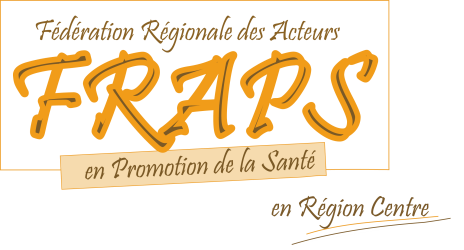                                        GRILLE D’ANALYSE DE LA DEMANDECette fiche nous servira à vous accompagner lors du 1er entretien. Les éléments fournis restent confidentiels.AA